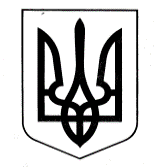  УКРАЇНАУПРАВЛІННЯ ОСВІТИСАФ’ЯНІВСЬКОЇ СІЛЬСЬКОЇ РАДИ ІЗМАЇЛЬСЬКОГО РАЙОНУ ОДЕСЬКОЇ ОБЛАСТІОЗЕРНЯНСЬКИЙ ЗАКЛАД ЗАГАЛЬНОЇ СЕРЕДНЬОЇ СВІТИ НАКАЗ01.09.2022 р.                                                                                                   №127/О                                                                                                   Про затвердження правил внутрішнього шкільного розпорядку та поведінки учнів у Озернянському ЗЗСО  у 2022/2023 навчальному роціВідповідно до Законів України «Про освіту», «Про повну загальну середню освіту», «Про позашкільну освіту», Державних санітарних правил і норм, викладених у рекомендаціях МОЗ щодо профілактики пандемії в освітньому закладі, з метою створення безпечних умов для освітнього процесу в закладі та забезпечення рівного доступу учнів до якісної освіти, з метою збереження та встановлення єдиних вимог до освітнього процесу в закладі, з метою попередження й профілактики проявів булінгу (цькування),  попередження поширення негативних явищ в учнівському середовищі, профілактики захворювань на COVID-19  серед учасників освітнього середовища  НАКАЗУЮ:1.Затвердити правила внутрішнього шкільного розпорядку Озернянського ЗЗСО  на 2022/2023 навчальний рік зі змінами та доповненнями          (додаток1).2.	Заступнику директора з виховної роботи  ТелеуціА.В. ознайомити працівників закладу з правилами внутрішнього  розпорядку.3.	Класним керівникам 1-11-х класів ознайомити з правилами внутрішнього  розпорядку:- учнів закладу- батьківську громадськість 4. Усім учасникам освітнього процесу суворо дотримуватись правил внутрішнього розпорядку.5. Класним керівникам обговорити дійсний наказ з учнями, прийняти до виконання.6. Контроль за виконанням наказу залишаю за собою.Директор     ___________    Оксана ТЕЛЬПІЗЗ наказом ознайомлена     ___________  Телеуця А.В.Класні керівники 1-11 класівДодаток до наказу                                                                                                      від 01.09.2022  №127ПРАВИЛА ВНУТРІШНЬОГО РОЗПОРЯДКУ ТА ПОВЕДІНКИ УЧНІВ Озернянського ЗЗСО  І. Загальні правила1. Учні приходять у заклад за 15 хвилин до початку занять за розкладом, а чергові працівники закладу – за 30 хвилин (на час дії рекомендацій МОЗ України чергування учнів по школі скасовується).2. Кожен учень зобов’язаний з’явитися на заняття в одязі ділового стилю, у чистому взутті, з охайною зачіскою. В одязі виключаються яскраві тони, написи й орнаменти.3. Під час адаптованого карантину кожен учень 5-11 класів повинен мати захисну маску, одягати її у коридорах закладу.4.  Кожен учень 1-11 класів повинен уникати скупчення, під наглядом чергового вчителя регулярно перебувати на свіжому повітрі, часто мити руки з милом.4.Черговий вчитель у разі порушення вимог пропонує привести себе в належний вигляд. Неохайний учень отримує попередження, про що його батьків інформує класний керівник.5.Учням заборонено приносити до закладу не потрібні для занять речі.6.Пропуски учнем навчальних занять з поважної причини підтверджуються необхідними документами. 7.Учням заборонено без дозволу заходити до вчительської кімнати та інших кабінетів закладу, де працює адміністрація.8.Усі учні зобов'язані берегти майно, зелені насадження на території закладу, бережливо поводитися зі своїми речами та речами товаришів.9.Учні закладу зобов'язані дбайливо ставитися до роботи технічного персоналу закладу, зберігати чистоту й порядок у туалетних кімнатах, коридорах, виконувати санітарно-гігієнічні правила.10.У разі навмисного пошкодження учнем майна батьки учня зобов'язані відшкодувати матеріальні збитки.11.Суворо забороняється тютюнопаління в закладі та на його території.ІІ. Поведінка учнів на уроках1.Після першого дзвоника учень займає своє місце в класі, готує необхідні для уроку речі. 2.Запізнення учнів на заняття фіксуються у щоденнику учня.3.Учні закладу встають і вітаються, коли до класу заходить директор, завуч, учитель.4.За кожним учнем класу на заняттях закріплюється постійне робоче місце. Учень має право пересідати на інше місце тільки з дозволу вчителя, дотримуючись дистанційного режиму.5.Під час уроку учень повинен дотримуватися дисципліни й порядку, не залишати після себе сміття, папір на столах, підлозі.6.Після закінчення заняття учні встають після слів учителя «Урок закінчено». Виходити з класу слід спокійно, тільки з дозволу вчителя, одягнувши захисну маску.7.На уроки фізкультури учні з'являються у спортивній формі відповідно до сезону. 8.Підручники школяра мають бути акуратно обгорнуті. У них не можна загинати, виривати сторінки, робити підкреслення та ін. Псування, втрата підручника відшкодовується згідно з нормативними документами.9.Зошити учні ведуть чисто, охайно, у відповідності з вимогами орфографічного режиму, підписи мають відповідати встановленим зразкам.10.Кожен учень 1-11-го класу має щоденник єдиного зразка, в якому охайно синьою пастою ведуться відповідні записи.11.У разі порушення учнем дисципліни у закладі класний керівник інформує його батьків. Неодноразове порушення учнем дисципліни тягне за собою виклик батьків та впровадження проти них відповідних дій, встановлених законодавством.12.Учням закладу не дозволяється самовільно залишати школу до закінчення навчальних занять, це розглядається як порушення дисципліни.13.У разі захворювання чи підозри на захворювання учень ізолюється у відведену кімнату, оглядається медичним працівником, за показниками отримує звільнення від занять і тільки потім залишає заклад в супроводі батьків чи медичних працівників.14.Спілкування зі старшими, однолітками має бути виваженим, привітним і доброзичливим. Учень не повинен допускати принизливі й образливі вислови, вживати ненормовану лексику, будь-які прояви булінгу (цькування)15.Із школи учні виходять спокійно, дотримуючись порядку, через виходи, закріплені за віковою категорією.16.Після закінчення занять та позаурочних заходів учні не мають права знаходитись у приміщенні закладу без нагляду педагогічних працівників.ІІІ. Поведінка учнів під час перерв1.Під час перерв учням забороняється залишати територію навчального закладу без супроводу класного керівника, вчителя-предметника.2.Під час руху сходами учням необхідно бути особливо уважними. При пересуванні слід триматися правого боку.3.Учням забороняється бігати сходами, штовхати одне одного, створювати скупчення чи конфліктні ситуації, використовувати непристойні вирази й жести.4.Заборонено під час руху коридорами вживати їжу, напої.5.Під час перерви учень зобов’язаний носити захисну маску, вчасно міняти її, використану викидати в спеціальний контейнер.ІV. Поведінка учнів поза школою1.Учень зобов'язаний бути ввічливим, коректним і доброзичливим, проявляти витримку й розуміння у стосунках.2.Бути уважним до дорослих, дітей і літніх людей.3.Дотримуватися правил дорожнього руху та поведінки в транспорті, громадських місцях.4.Дбайливо ставитися до природи, навколишнього середовища.5.Забороняється вживання алкогольних та енергетичних напоїв.6.Учень повинен дотримуватися мовного етикету, не дозволяти нецензурних висловлювань, уникати проявів булінгу та конфліктних ситуацій.Дані правила внутрішнього розпорядку є обов'язковими для виконання усіма учасниками освітнього процесу.